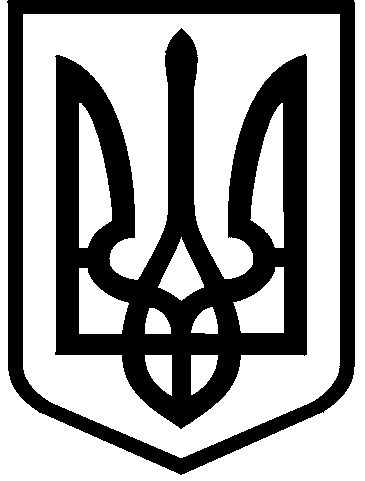 апаратвиконавчого органу київської міської ради(КИЇВСЬКої МІСЬКої ДЕРЖАВНої АДМІНІСТРАЦІї)управління інформаційного забезпечення та доступу до публічної інформаціїм. Київ – 44, вул. Хрещатик, 36, к. 107, тел/факс (044) 202-76-00, ЄДРПОУ 37853361, e-mail: uizdpi@kievcity.gov.ua05.10.2016 № 09/023–2589							Дячко А. foi+request-14001-d6b1ac22@dostup.pravda.com.uaШановна пані Алло!До виконавчого органу Київської міської ради (Київської міської державної адміністрації) надійшов Ваш лист, який було зареєстровано 04.10.2016 в управлінні інформаційного забезпечення та доступу до публічної інформації апарату виконавчого органу Київської міської ради (Київської міської державної адміністрації) за №3893(з), котрий за змістом є зверненням.Сфера дії Закону України «Про доступ до публічної інформації» не поширюється на відносини у сфері звернень громадян, отже Ваше звернення направлено до управління з питань звернень громадян апарату виконавчого органу Київської міської ради (Київської міської державної адміністрації) для подальшого опрацювання відповідно до Закону України «Про звернення громадян».З повагою Начальник відділу забезпечення  доступу до публічної інформації					О. ЩербинаВідповідно до статті 12 Закону України «Про захист персональних даних» повідомляємо, що Ваші персональні дані включено до ІТС «Єдиний інформаційний простір територіальної громади міста Києва». Метою обробки  Ваших персональних даних є забезпечення реалізації права на доступ до публічної інформації.Інформуємо, що Ви як суб’єкт персональних даних маєте права передбачені статтею 8 Закону України «Про захист персональних даних» та статтею 10 Закону України «Про доступ до публічної інформації».Скотська 202 76  00